Project Erasmus +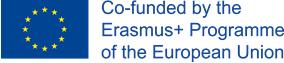 Creative, Active, Responsible Students in the Digital World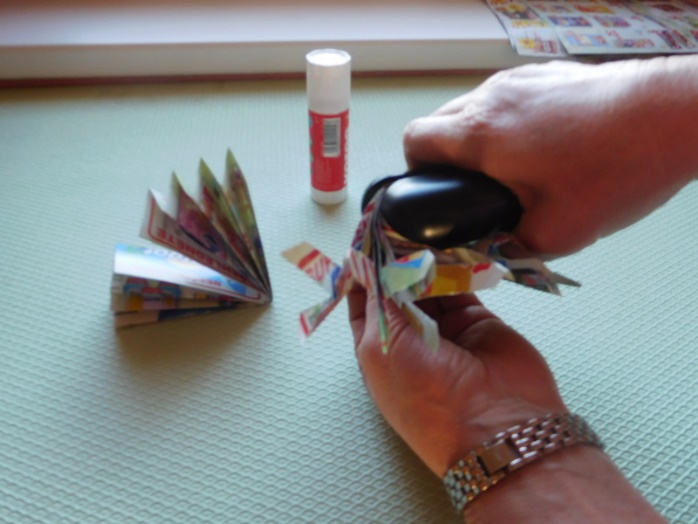 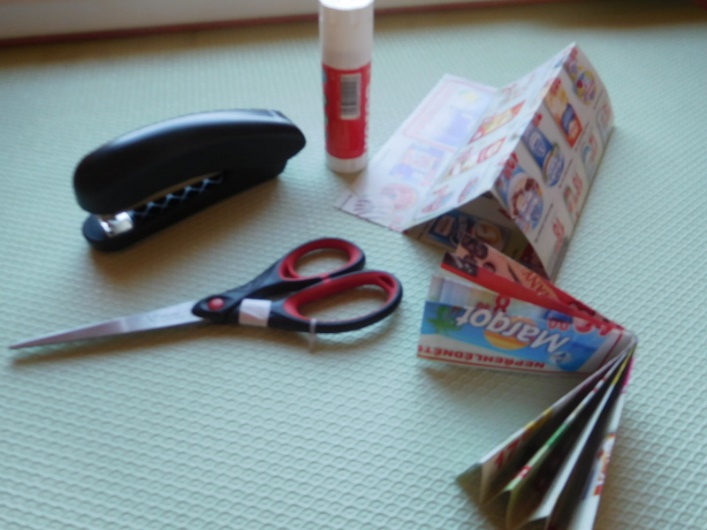 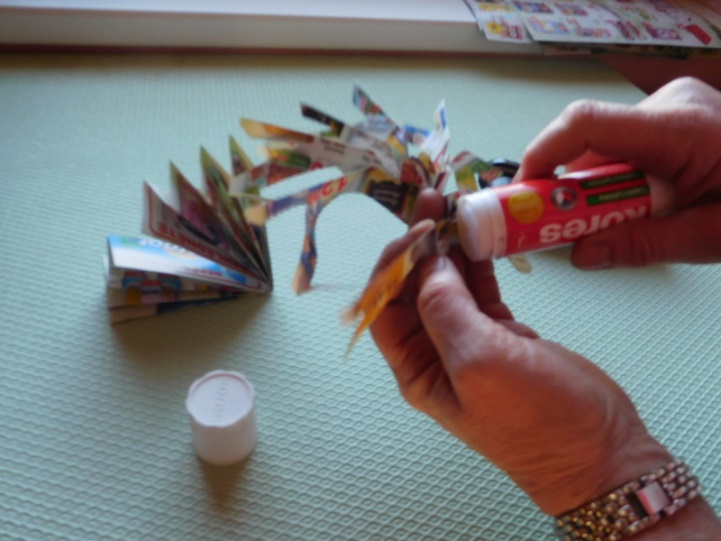 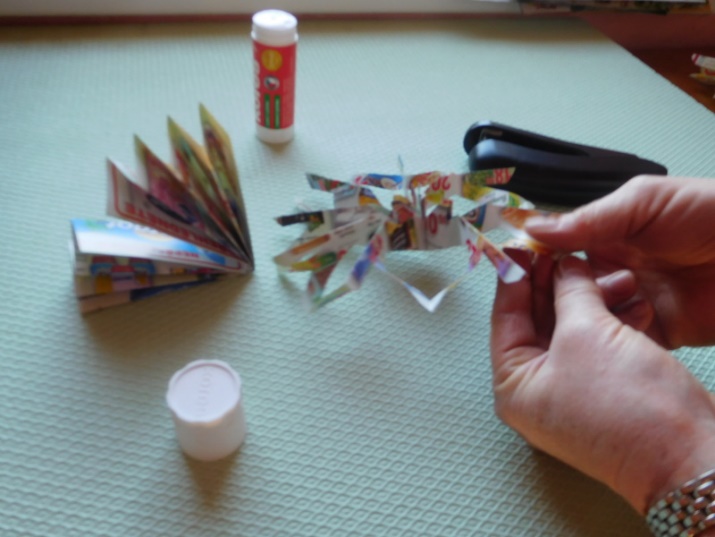 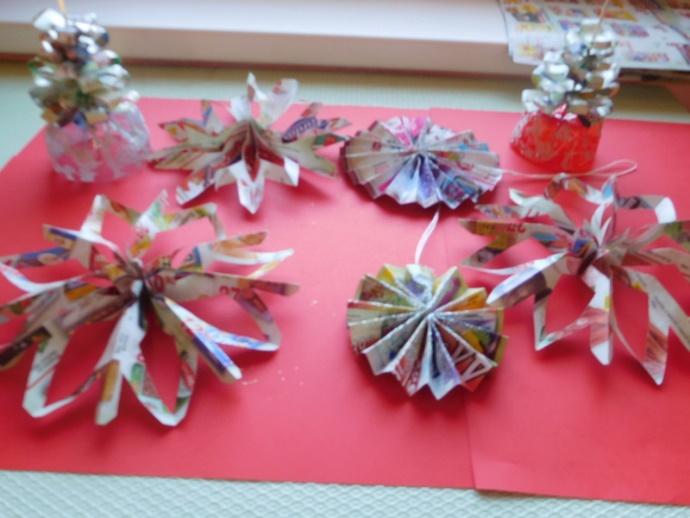 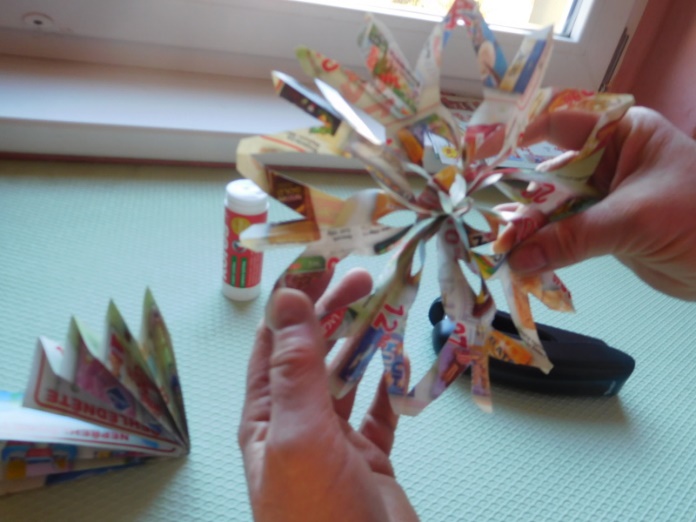 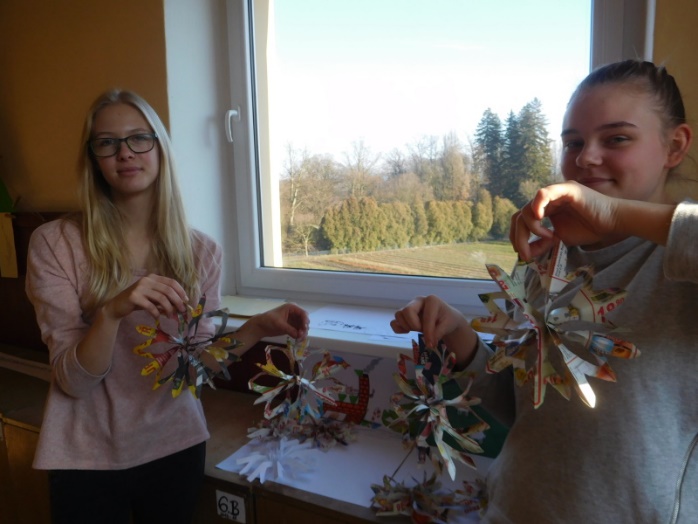 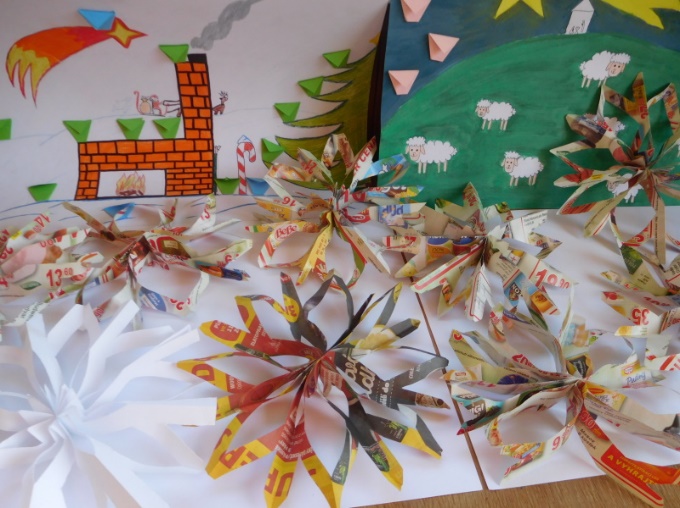 Project Erasmus +Creative, Active, Responsible Students in the Digital World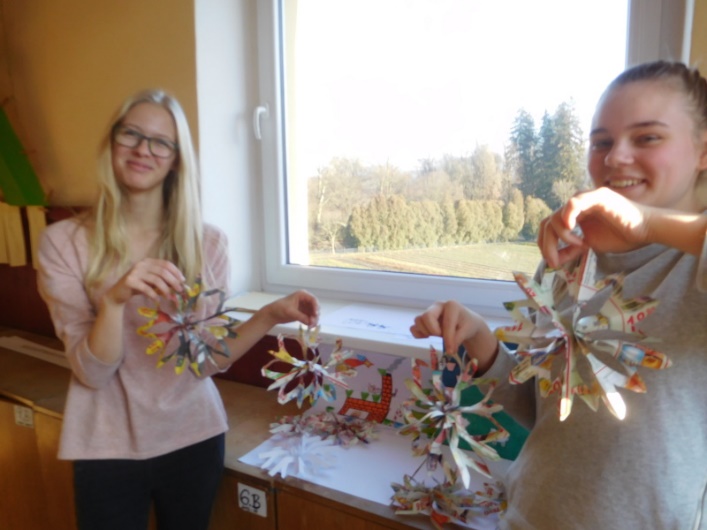 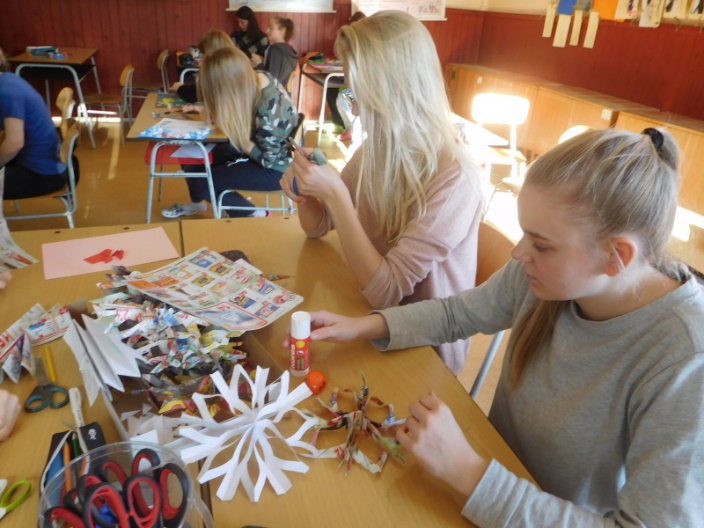 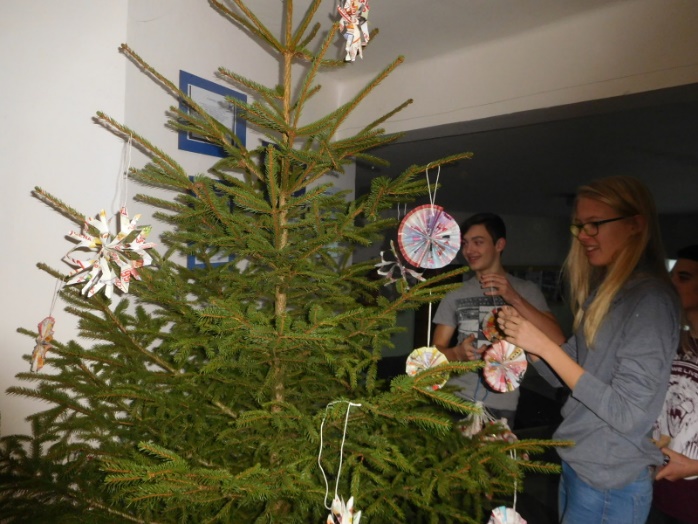 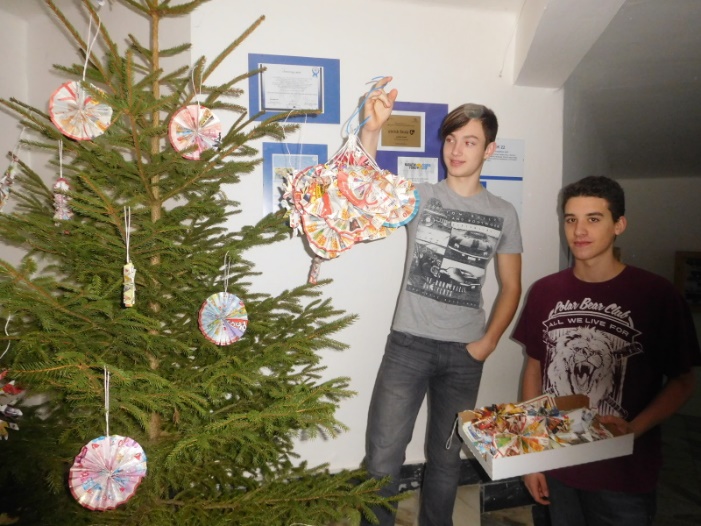 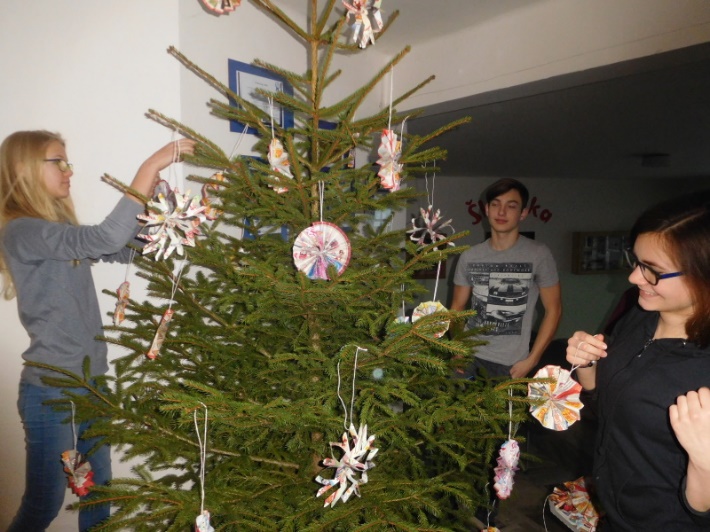 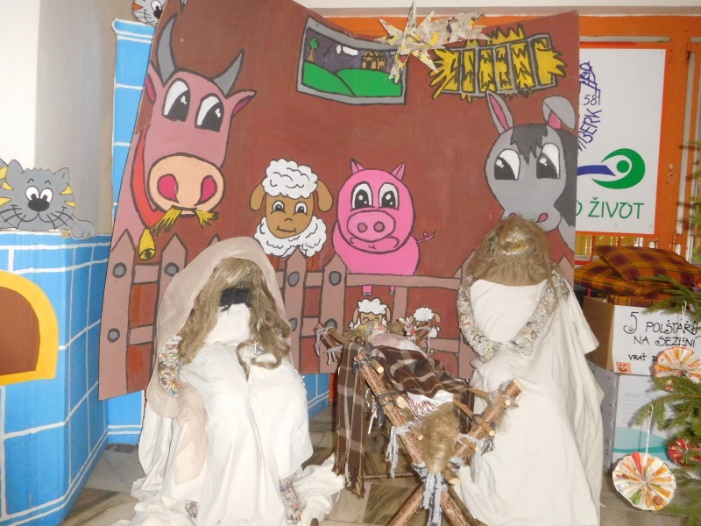 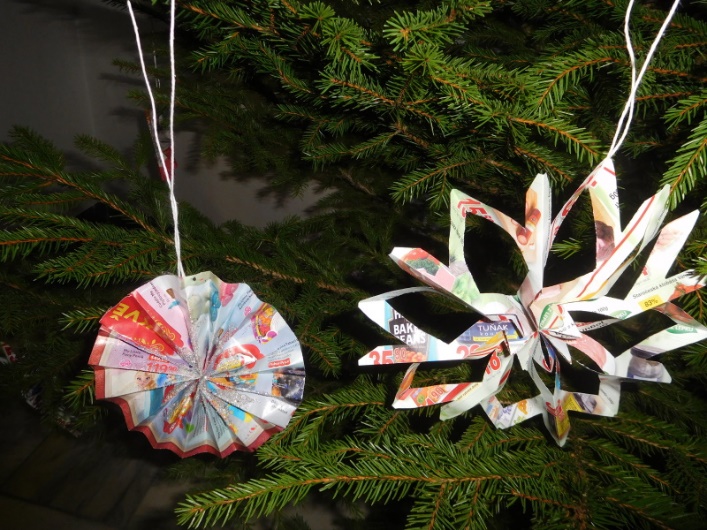 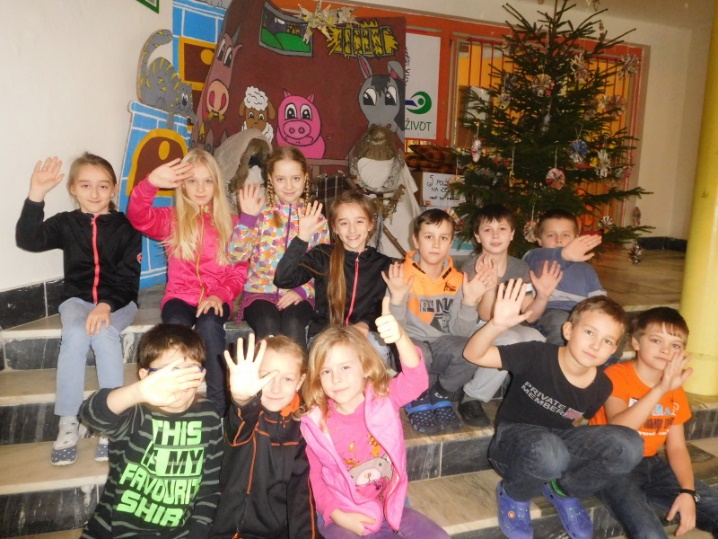 Project Erasmus +Creative, Active, Responsible Students in the Digital World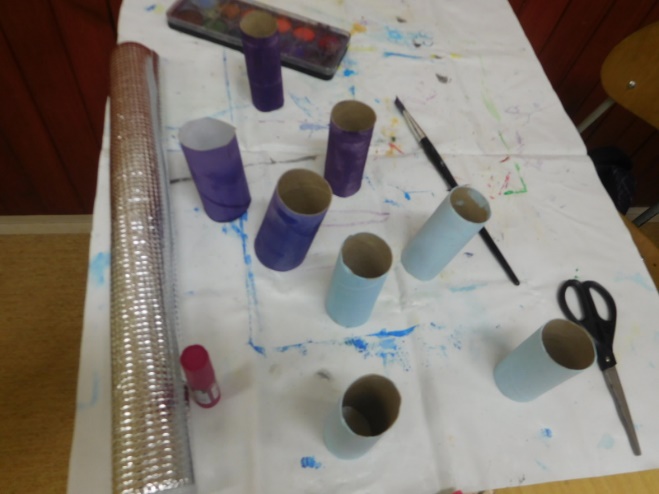 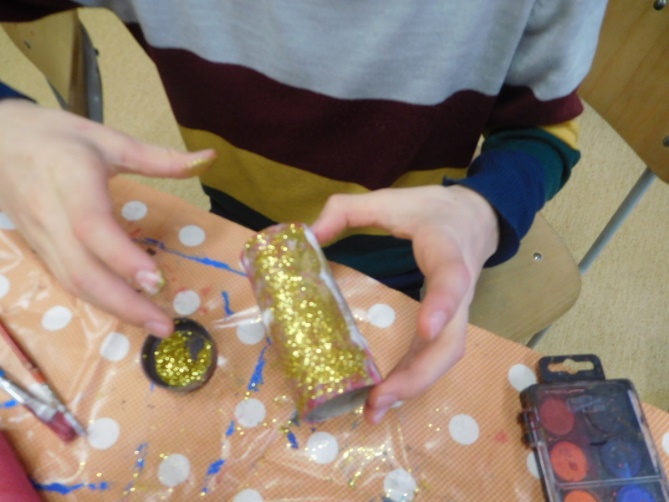 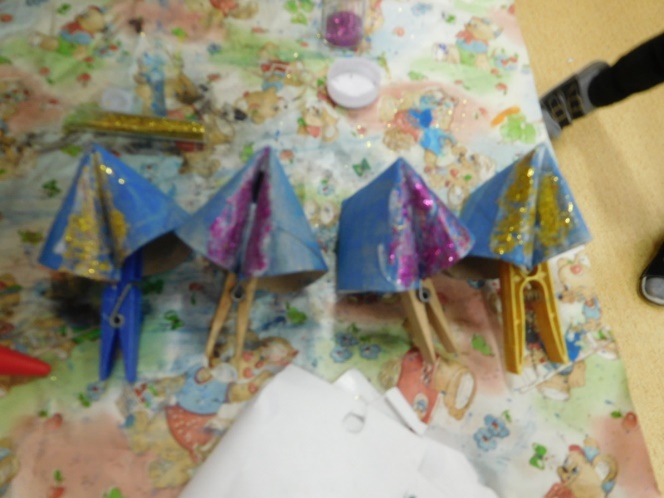 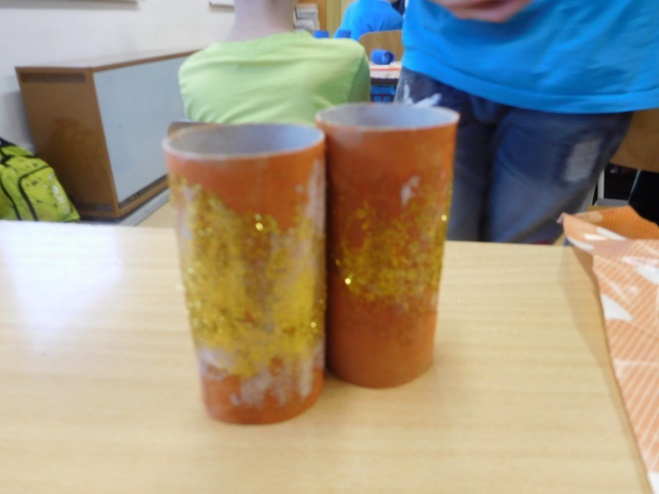 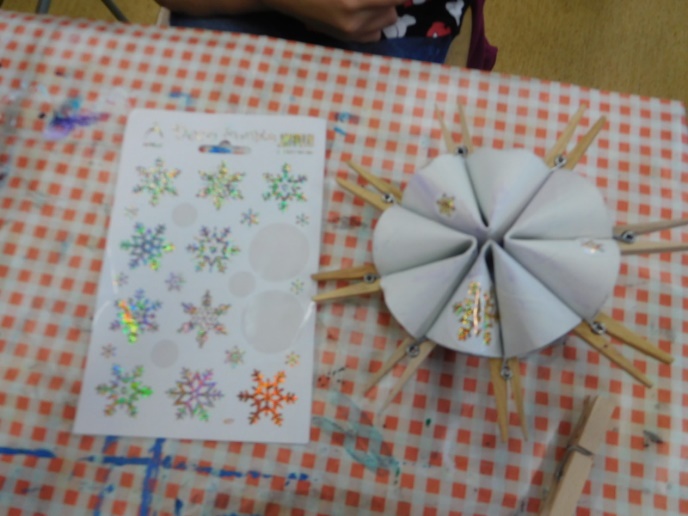 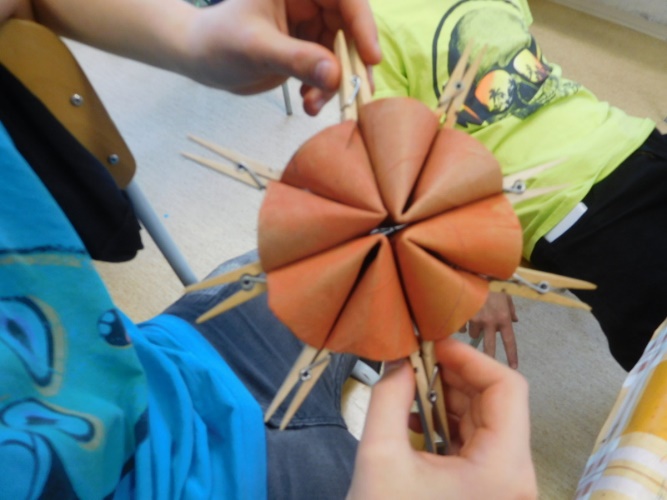 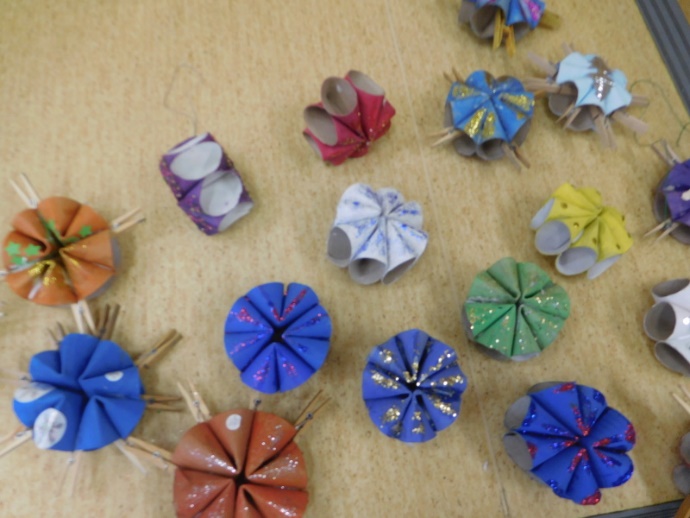 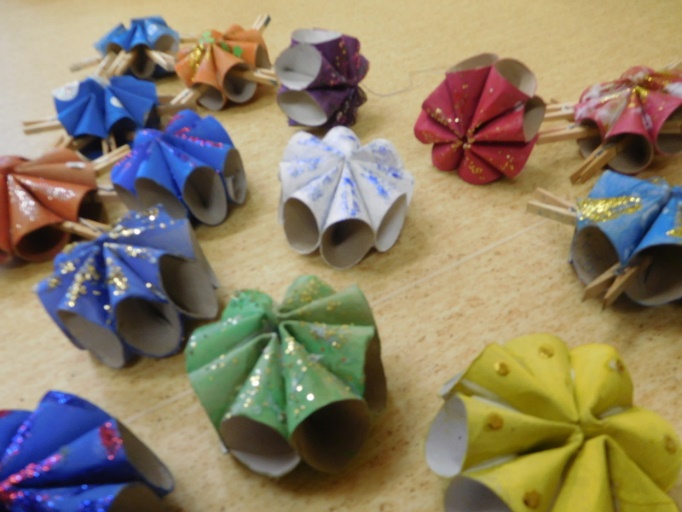 Project Erasmus +Creative, Active, Responsible Students in the Digital World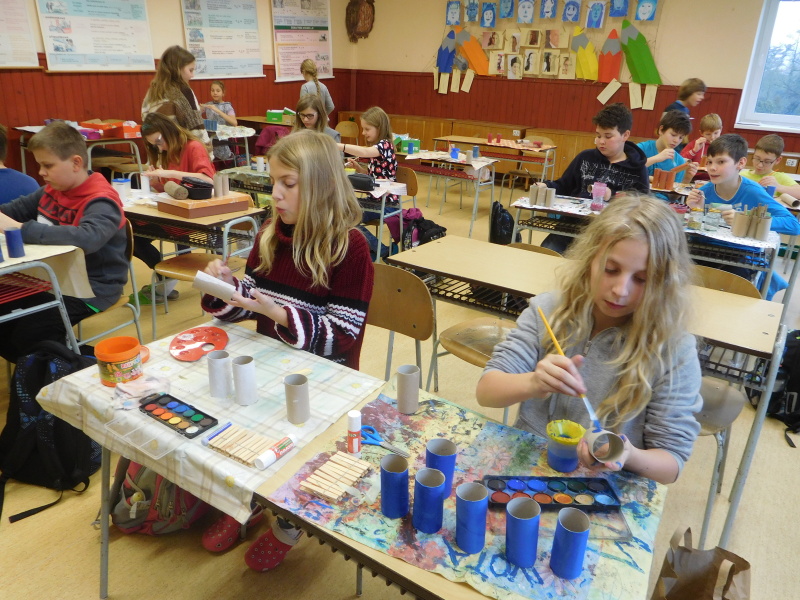 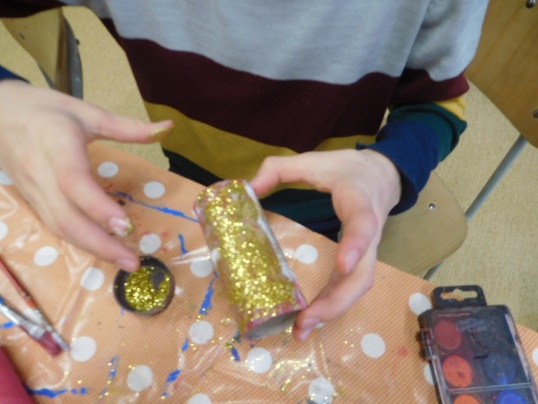 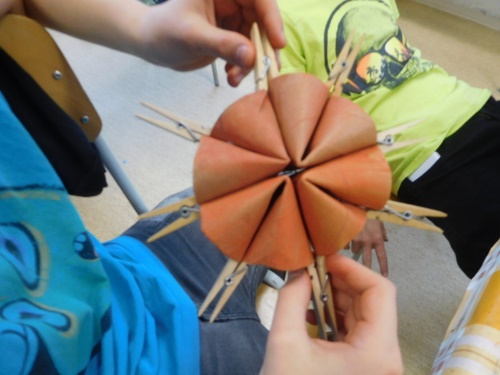 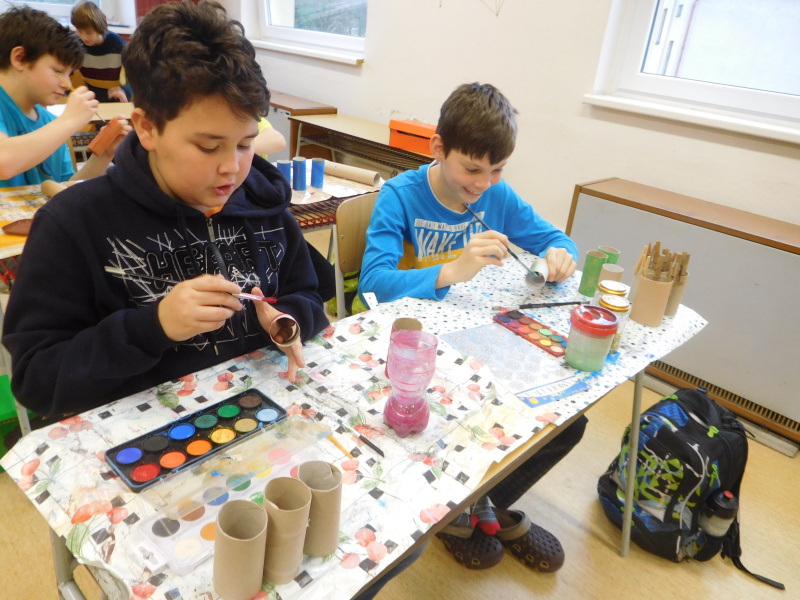 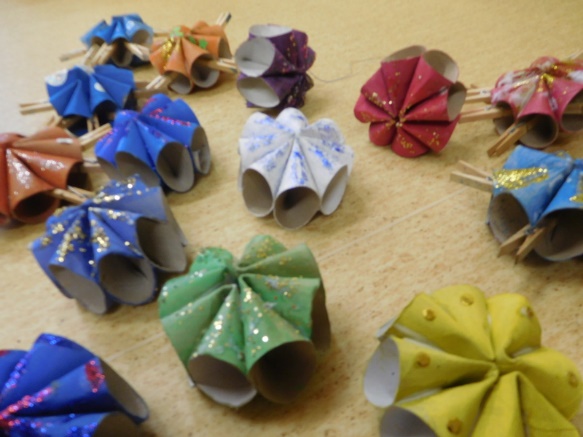 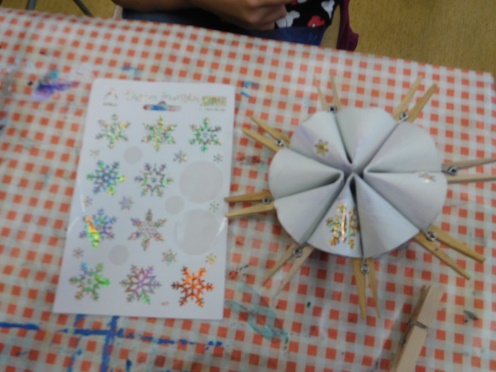 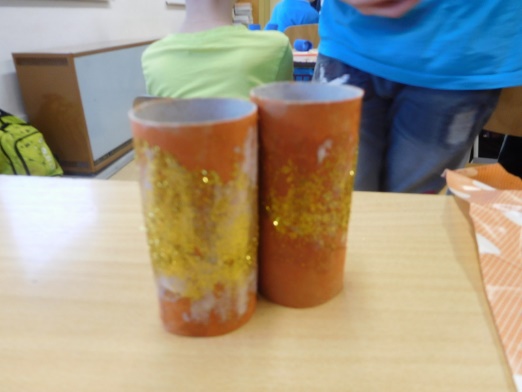 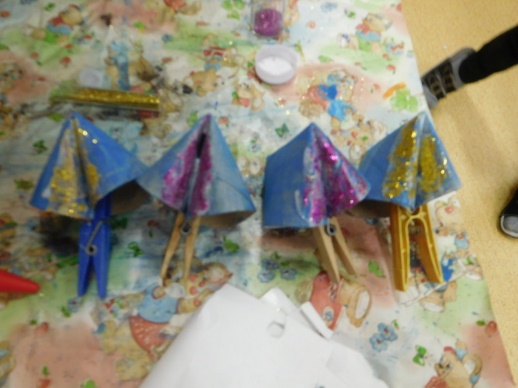 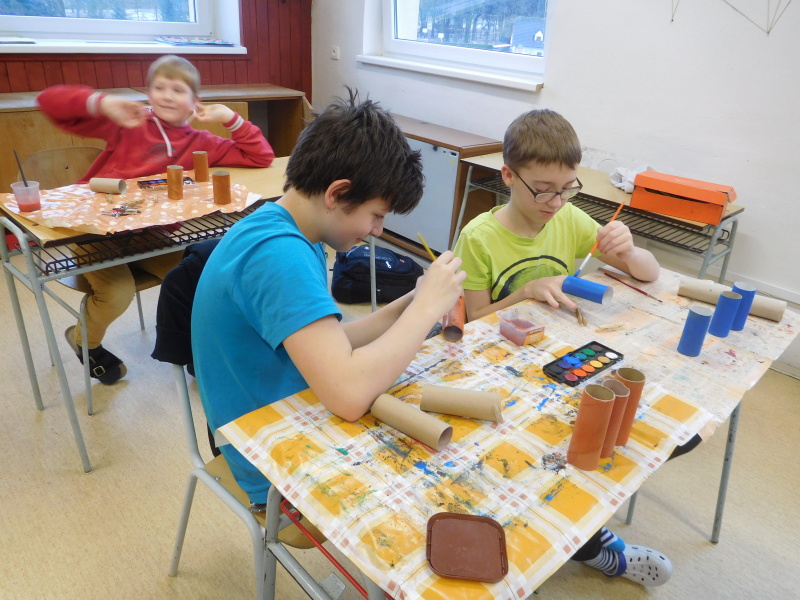 